Д/з от 07.11, 08.11Выучите динамические оттенки.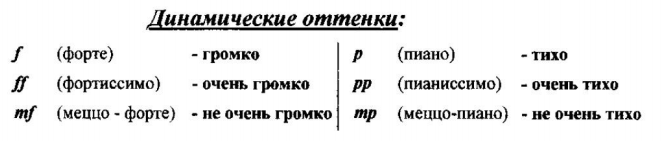 Прочитайте вслух стихотворения. Проговорите каждый ритмический рисунок на ритмослоги по несколько раз. Затем соедините стрелочками данные слова и подходящий для них ритмический рисунок (как мы делали в классе).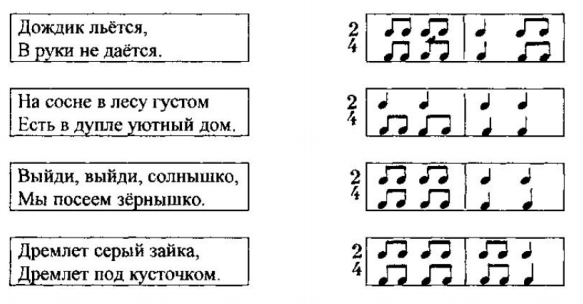 